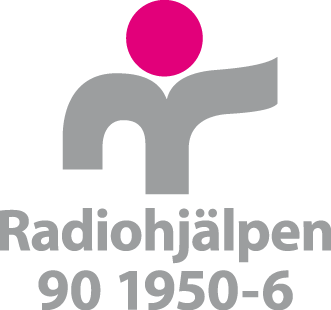 RamorganisationerDel 1 Samlingsansökan internationell verksamhet1. Information ansökande ramorganisation2. Sammanfattning sökande ramorganisationHär skall ni som sökande ramorganisation besvara hur ni arbetar med en rad övergripande frågor. Denna information är med andra ord ej specifik för respektive projekt ni inkluderar i samlingsansökan. 2.1 Radiohjälpen kräver att en granskning av genomförande organisationens interna styrning och kontroll, inkluderat deras antikorruptionsarbete, skall ha genomförts för att medel skall beviljas Den ansökande ramorganisationen har system för att utföra granskning samt har genomfört en granskning av den/de genomförande organisationens/organisationernas system för intern styrning och kontroll Den sökande ramorganisationen har försäkrat sig om att den/de genomförande organisationen/organisationerna i denna samlingsansökan har kapacitet och tillräckliga system för att förebygga, upptäcka och hantera korruption Den sökande ramorganisationen säkerställer att avtal sluts mellan sökande och implementerande organisation innan Radiohjälpens medel vidareförmedlas2.2 Vänligen specificera här om ni som sökande ramorganisation vidtagit några särskilda åtgärder för något av de projekt som inkluderas i del två av ansökan Detta kan exempelvis vara fallet i projekt som implementeras i konfliktländer, i svåråtkomliga området eller med begränsat tillträde. I de fallen skall sökande organisation särskilt tydliggöra vilka åtgärder som tagits för finansiell styrning och kontroll, löpande uppföljning samt operationell säkerhet. 2.3 Har ni varit engagerade i den kampanj ni ansöker om medel från?  JA NEJOm ja, vänligen beskriv hur Undertecknande Jag intygar genom att kryssa i denna ruta samt genom min signatur att informationen angiven i ansökans samtliga delar (del ett och två) är korrekt samt att jag har fullmakt att översända ansökan i min organisations namn. Genom undertecknande av denna ansökan är sökande organisation införstådda med att viss information om våra representanter sparas för att möjliggöra uppföljning och dialog gällande den verksamhet som handläggs av Radiohjälpen.1.1 Sökande ramorganisation1.1 Sökande ramorganisation1.2 Total ansökt summa från kampanjen1.3 Ramorganisationens 90-konto för utbetalning 1.4 Hur mycket medel från institutionella givare mottog ramorganisationen föregående budgetår?      SEK1.5 Organisationsnummer1.6 Projektansvarig i Sverige1.7 E-mail till projektansvarig i Sverige1.8 Adress till ramorganisationen1.9 Telefonnummer till projektansvarig i Sverige1.10 Ändamålskostnader föregående år      SEK1.11 Egeninsamlade medel förra året      SEKOrtDatumUnderskrift projektansvarig i SverigeTitelNamnförtydligandeIfylld ansökan skickas per post till:Radiohjälpen105 10 Stockholm